1.	PropósitoAplicar los lineamientos para la reinscripción de los estudiantes del Tecnológico Nacional de México/ Instituto Tecnológico de Hermosillo.2.	AlcanceEste procedimiento es aplicable a todos los estudiantes que cumplan requisitos para reinscripción con base a los Lineamientos para planes de estudio 2009-2010 y el Manual de Lineamientos Académico-Administrativos del Tecnológico Nacional de México 2015.3.	Políticas de operaciónPara la elaboración y estructuración del Calendario Escolar, el Departamento de Planeación, Programación y Presupuestación del instituto, convoca a la División de Estudios Profesionales, Áreas Académicas, Departamento de Recursos Financieros y Departamento de Servicios Escolares. Para reinscribirse  los  interesados deberán cumplir con  lo  establecido en los Lineamientos para planes de estudio 2009-2010 y el Manual de Lineamientos Académico-Administrativos del Tecnológico Nacional de México 2015 además de los declarados por el Instituto Tecnológico.La División de Estudios Profesionales debe publicar  el  orden de reinscripción al  menos 5 días hábiles antes de las fechas programadas para la reinscripción.El pago de la reinscripción se realizará en la sucursal bancaria donde el Instituto Tecnológico lo indique y será canjeado por el recibo oficial en los tiempos que para ello determine el Departamento de Recursos Financieros.4.         Diagrama de Procedimiento.Descripción del procedimiento.Documentos de referenciaRegistros Glosario Reinscripción: Es un proceso mediante el cual al estudiante selecciona las asignaturas correspondientes a su avance reticular.9.	Anexos	NACambios de esta versiónCONTROL DE EMISIÓNCONTROL DE EMISIÓNCONTROL DE EMISIÓNELABORÓREVISÓAUTORIZÓC.P. Darío Soto PatrónJefe de la División de Estudios Profesionales.M.I. Karla María Apodaca IbarraSubdirector AcadémicoDr. José Antonio Hoyo MontañoDirectorFirma: Firma: Firma: 27 de agosto del 202130 de agosto del 202103 de septiembre del 2021División de Estudios Profesionales Departamento AcadémicoCentro de ComputoEstudiante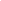 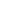 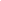 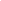 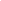 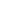 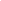 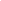 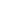 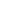 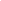 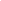 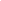 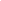 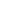 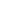 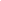 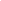 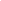 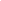 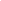 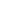 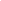 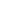 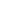 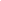 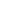 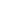 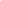 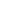 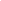 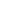 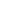 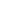 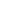 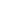 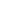 Secuencia de etapasActividadResponsable1. Generar necesidades de grupos.1.1 Realizar análisis de acuerdo a retícula y generar necesidades de grupos. División de Estudios Profesionales2. Programación de horario y docente.2.1 Los jefes académicos en relación a las necesidades de grupos por apertura, programan horario a cada materia y asignan docente a cada grupo. Jefes Académicos3. Integración de horarios y envió de Prehorarios para su publicación.3.1 Una vez que los jefes académicos designaron horario y docente, se integran los prehorarios para su publicación y conocimiento de los estudiantes.División de Estudios Profesionales4. Crear grupos en el Sistema de Información Integral (SII).4.1 Una vez que los jefes académicos designaron horario y docente, son enviados a la División de Estudios Profesionales y los coordinadores de carrera capturan la información creando los grupos que se ofertaran en el proceso de inscripción.División de Estudios Profesionales5. Publicación de Prehorarios.5.1 Se publican en los medios electrónicos oficiales los prehorarios correspondientes.Centro de cómputo6. Generar orden de inscripción y números de referencia bancaria.6.1 Se genera orden de inscripción y números de referencia bancaria, para su publicación y atención del estudiante.Centro de cómputo7. Libera acceso  al Sistema de Reinscripciones en el orden programado.7.1 Derivado de las fechas y horarios programados para reinscripciones se libera acceso  al Sistema de Reinscripciones en el orden designado para la inscripción en línea del estudiante.Centro de cómputo8. Realizar desbloqueos en caso requerido.8.1 En caso de que el estudiante no pueda acceder al sistema de inscripción por algún adeudo, se solicita la ficha de pago para desbloqueo por parte de centro de cómputo.8.2 Se si detecta que el bloqueo es por algún adeudo administrativo de remite al departamento correspondiente. (Servicios escolares, Centro de Información o Subdirección Administrativa)Centro de cómputo9. Reinscripción por parte del estudiante.9.1 El estudiante procede a ingresar al SII con su número de control y contraseña y procede a la selección de materias, realizando su inscripción a través del sistema de inscripción vía internet.Estudiante10.Realización de encuesta rápida de satisfacción.10.1 Se pone a disposición del estudiante la encuesta rápida de satisfacción para su realización.Estudiante11. Realizar bajas de materias a solicitud del estudiante.11.1 Se realiza baja de materias a solicitud del estudiante en la fecha programada para ello.División de Estudios ProfesionalesDocumentosCódigo -Lineamientos académico administrativo para los planes 2009-2010-Manual de Lineamientos Académico-Administrativos del Tecnológico Nacional de México 2015.NANARegistrosTiempo de conservaciónResponsable de conservarloCódigo de registro o identificación únicaRecibo Oficial de CobroDiez añosDepartamento de Recursos FinancierosFolio de recibo oficial de cobroCarga Académica Durante la estancia del estudiante.Servicios EscolaresNúmero de control del estudianteCalendario EscolarUn añoDepartamento de Planeación de Programación y Presupuestación.ITH-AC-PO-002-01Número de RevisiónFecha de la actualizaciónDescripción del cambio327 de agosto del 2021Se actualiza nombre del Director Dr. José Antonio Hoyo Montaño, Subdirectora acadèmica M.I. Karla María Apodaca Ibarra y el Jefe de la División de Estudios C.P. Darío Soto Patrón225 de febrero de 2019Se modifica el procedimiento, derivado de revisión de caja negra, se incluye el Manual de Lineamientos Académico-Administrativos 2015 y se actualiza el nombre del Director.122 de febrero de 2018Se modifica el procedimiento, emigrando a la Norma ISO 9001-2015. Se  actualiza el nombre del Subdirector Académico Mtro. Aureliano Cerón Franco.37 de Octubre del 2015Se modifica el procedimiento, dejando como requisito de reinscripción los Lineamientos de los planes 2009-2010.Se actualiza el nombre de la Subdirectora Académica Dra. Martha Estela Díaz Muro206 de marzo de 2013Se realiza revisión total del procedimiento117 de Enero de 2011Al ser reinscripción por Internet, el alumno selecciona y registra sus asignaturas, se modifica el procedimiento, adicionando la actividad de publicación de orden de reinscripción al Depto. De comunicación y difusión, y quitando el de autoriza carga académica que tenía División de Estudios Profesionales y se anexa el uso de los Lineamientos de los planes 2009-2010.625 de Enero 2010La carga académica la entrega el estudiante al Depto. de Serv. Escolares, ya firmado por el mismo. Se agrega la nota: La carga académica se resguarda en el sistema de información Q8, quedando para consulta de la División de Estudios Profesionales. 504 de septiembre de 2009Se realiza modificación total del procedimiento422 de marzo de 2007.Se modifican las Políticas de Operación.Se modifica el diagrama del Procedimiento. En los registros se declara el control del recibo oficial por folio y el control de la carga académica por número de control del estudiante.